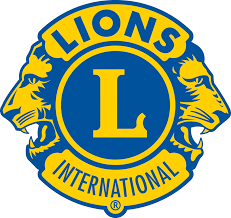 MD13OH5 - DG Jason GrayNovember 9, 2020Multiple District 13 OH5 Cabinet,It gives me great pleasure to inform you of the activities that are occurring in OH-5.  In our district we are focused on remaining visible in our communities while being committed to remaining healthy and protecting our members.  We have had one confirmed case and one possible case of COVID within our cabinet, because of these factors we will continue to host Cabinet meetings via zoom and will host our next meeting on Monday November 9th at 7 PM.District OH5 has gained 25 new members this year and has a commitment of 5 more to join in the next month.  We are excited to welcome these new members and look forward to their ideas and suggestions on how to become “stronger together”.We are currently coming to an end of our first stage of the zone competition and have a very close contest between several zones.  Several zone chairs have joined in the fun and have created additional incentives to drive their clubs.  The convention committee of OH5 has been ironing out the final details of the night of the race’s fundraiser on March 12, 2021 at the Double Tree in Worthington Ohio.  Horses are now for sale and can be purchased through the District Governor, Zone Chairs, and the convention chair.  The 2020-2021 District convention is scheduled to be held March 13, 2021 at the Double Tree in Worthington Ohio; registration forms are now available.The Lions of OH5 are working with the Arbor Day Foundation in applying for a grant that will allow us to support our communities with tree planting and community activities.  We are hoping to secure 50-100 trees to plant in our communities while creating celebrations and visibility in our communities this upcoming spring.   							Respectfully Submitted, 	 DG Jason Gray
